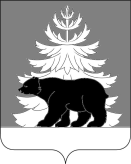 Российская ФедерацияИркутская областьДумаЗиминского муниципального районаVII созываРЕШЕНИЕот 24 апреля 2024 года                                  № 344                                               г. ЗимаО назначении публичных слушаний по отчетуоб исполнении бюджета Зиминского районногомуниципального образования за 2023 годВ соответствии со статьями 28, 52 Федерального закона от 06.10.2003 г. № 131-ФЗ «Об общих принципах организации местного самоуправления в Российской Федерации», руководствуясь статьями 15, 30, 47 Устава Зиминского районного муниципального образования, Положением о публичных слушаниях в Зиминском районном муниципальном образовании, утвержденным решением Думы Зиминского муниципального района от 25.01.2006 г. № 150, Дума Зиминского муниципального района РЕШИЛА:1. Назначить публичные слушания по отчету об исполнении бюджета Зиминского районного муниципального образования за 2023 год на 10.30 часов 15 мая 2024 года в здании администрации Зиминского районного муниципального образования: г. Зима, ул. Ленина, 5, кабинет № 101, 1 этаж. 2. Органом, уполномоченным на организацию и проведение публичных слушаний по проекту решения Думы Зиминского муниципального района «Об утверждении отчета об исполнении бюджета Зиминского районного муниципального образования за 2023 год», определить постоянную комиссию Думы Зиминского муниципального района по бюджету, финансово-экономической деятельности и налоговому законодательству. 3. Консультанту Думы Зиминского муниципального района Сорокиной Н.М. опубликовать настоящее решение, проект решения Думы Зиминского муниципального района «Об утверждении отчета об исполнении бюджета Зиминского районного муниципального образования за 2023 год» в информационно-аналитическом, общественно-политическом еженедельнике «Вестник района» и разместить в «информационно-телекоммуникационной сети «Интернет» на официальном сайте администрации Зиминского районного муниципального образования www.rzima.ru.        4.  Контроль исполнения настоящего решения возложить на постоянную комиссию Думы Зиминского муниципального района по бюджету, финансово-экономической деятельности и налоговому законодательству.Председатель ДумыЗиминского муниципального района                                                               С.И. УсольцевСОГЛАСОВАНО:Управляющий делами администрации ЗРМО«___»____________2024 г.                                                                                 Т.Е. ТютневаНачальник Финансового управления ЗРМО«___»____________2024 г.                                                                                 Н.В. МаксимоваНачальник управления правовой,  кадровой и организационной работы «___»____________2024 г.                                                                                 Е.В. СымановичСписок рассылки:В дело – 4 экз.Администрация ЗРМО – 1 экз.Финансовое управление ЗРМО – 1 экз.КСП ЗРМО – 1 экз.Комитет по образованию администрации Зиминского района 1 экз.Комитет по культуре администрации Зиминского района – 1 экз.Максимова3-23-45